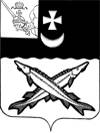 АДМИНИСТРАЦИЯ БЕЛОЗЕРСКОГО  МУНИЦИПАЛЬНОГО ОКРУГА ВОЛОГОДСКОЙ ОБЛАСТИП О С Т А Н О В Л Е Н И ЕОт 04.12.2023  № 1538О внесении  изменения  в постановление  администрации  округа  от 26.01.2023 № 107В соответствии с постановлениями администрации округа от 25.04.2023 № 519 «Об утверждении  порядка  разработки,  реализации и оценки эффективности муниципальных программ Белозерского округа Вологодской области», от 17.10.2022 № 370 «Об  утверждении  Перечня  муниципальных  программ Белозерского  муниципального   округа на 2023-2027 годы», руководствуясь Уставом округаПОСТАНОВЛЯЮ:1.Внести в муниципальную программу «Управление и распоряжение муниципальным имуществом Белозерского муниципального округа на 2023-2027 годы», утвержденную постановлением администрации округа от 26.01.2023 № 107 изменение изложив  её в новой редакции, прилагается.2.Настоящее постановление подлежит опубликованию в газете «Белозерье» и размещению на официальном сайте Белозерского муниципального округа в информационно-телекоммуникационной сети «Интернет».           Глава округа                     				Д.А. СоловьевПриложение к постановлению  администрации Белозерского  округа  № 1538  от  04.12.2023«Утвержденапостановлением администрации округа от 26.01.2023  № 107МУНИЦИПАЛЬНАЯ ПРОГРАММА«УПРАВЛЕНИЕ И РАСПОРЯЖЕНИЕ МУНИЦИПАЛЬНЫМ ИМУЩЕСТВОМ БЕЛОЗЕРСКОГО МУНИЦИПАЛЬНОГО ОКРУГА на 2023-2027 ГОДЫ»Раздел 1. ПАСПОРТ ПРОГРАММЫРаздел 2. ОБЩАЯ ХАРАКТЕРИСТИКА СФЕРЫ РЕАЛИЗАЦИИ МУНИЦИПАЛЬНОЙ ПРОГРАММЫИмущество Белозерского муниципального округа создает материальную основу для реализации функций (полномочий) органов местного самоуправления, муниципальных учреждений Белозерского муниципального округа, предоставления муниципальных услуг гражданам и бизнесу.Однако, низкая ликвидность объектов, а также продолжающийся кризис, недостаток денежных средств на проведение капитальных и текущих ремонтов объектов, находящихся в собственности округа, а также удаленность от г.  Белозерска, приводит к тому, что теряется их привлекательность для потенциальных арендаторов и покупателей.В структуру и состав муниципальной собственности Белозерского муниципального округа района входят: земельные участки, нежилые помещения, здания, сооружения, движимое имущество.Управление собственностью Белозерского муниципального округа является неотъемлемой частью деятельности Управления имущественных отношений администрации Белозерского муниципального округа (далее – Управление)  по решению экономических и социальных задач, укреплению финансовой системы, созданию эффективной конкурентной экономики, обеспечивающей повышение уровня и качества жизни населения Белозерского муниципального округа.Эффективное управление и распоряжение муниципальной собственностью не может быть осуществлено без совершенствования системы учета объектов муниципальной собственности округа, в том числе земельных участков, без осуществления полномочий собственника по вовлечению объектов собственности округа в хозяйственный оборот, а также без организации эффективного управления земельными ресурсами на территории округа.С целью систематизированного учета имущества и контроля за его использованием Управление ведет Реестр муниципального имущества Белозерского муниципального округа (далее – Реестр). Одной из основных задач учета имущества является повышение уровня актуальности и полноты сведений в Реестре о составе и стоимости имущества и объектах учета путем непрерывного внесения информации о них.От эффективности управления и распоряжения муниципальным имуществом и земельными ресурсами в значительной степени зависят объемы поступлений в бюджет округа.Раздел 3. ОСНОВНЫЕ ПРИОРИТЕТЫ В СФЕРЕ РЕАЛИЗАЦИИ МУНИЦИПАЛЬНОЙ ПРОГРАММЫ, ЦЕЛИ, ЗАДАЧИ, СРОКИ РЕАЛИЗАЦИИ МУНИЦИПАЛЬНОЙ ПРОГРАММЫОсновными целями Программы являются повышение эффективности управления муниципальной собственностью, создание условий для вовлечения в хозяйственный оборот объектов муниципального имущества и земельных участков, направленные на сокращение расходов и увеличение доходов бюджета Белозерского муниципального округа.Для достижения поставленных целей Программой определены ключевые задачи:- создание условий для эффективного использования и вовлечения в хозяйственный оборот объектов недвижимого имущества, бесхозяйного имущества;- пополнение доходной части бюджета Белозерского района, а также обеспечение  полноты и своевременности поступлений в бюджет района по закрепленным за Управлением источникам доходов  районного бюджета;- инвентаризация, паспортизация, регистрация объектов недвижимого имущества и земельных участков, корректировка реестра муниципального имущества для создания условий эффективного использования муниципального имущества;- повышение качества предоставления муниципальных услуг;- обеспечение деятельности Управления как ответственного исполнителя Программы.В рамках Программы планируется проведение инвентаризации зданий, сооружений, нежилых помещений, земельных участков, находящихся в Реестре, эффективное ведение претензионной исковой работы, направленной на ликвидацию задолженности по платежам за пользование муниципальным имуществом и земельными участками, находящимися в муниципальной собственности, земельными участками, государственная собственность на которые не разграничена.Государственная регистрация прав на недвижимое имущество позволит осуществлять права владения, пользования и распоряжения муниципальной собственностью Белозерского муниципального округа.Достижение поставленных целей и задач возможно путем реализации запланированных мероприятий, предусмотренных подпрограммами: «Повышение эффективности управления муниципальным имуществом Белозерского муниципального округа на 2023- 2027 годы»; «Обеспечение реализации муниципальной программы управление и распоряжение муниципальным имуществом Белозерского муниципального округа на 2023 – 2027 годы».Перечень основных мероприятий Программы представлен в приложении 1 к Программе.Перечень целевых показателей (индикаторов) носит открытый характер и предусматривает возможность корректировки в случаях изменения появления новых социально-экономических обстоятельств, оказывающих влияние на сферу реализации Программы. Сведения о целевых показателях представлены в приложении 2 к Программе.Срок реализации Программы с 01.01.2023 года по 31.12.2027 года.Раздел 4.ОСНОВНЫЕ МЕРЫ ПРАВОВОГО РЕГУЛИРОВАНИЯ, НАПРАВЛЕННЫЕ НА ДОСТИЖЕНИЕ ЦЕЛИ И КОНЕЧНЫХ РЕЗУЛЬТАТОВ, ОСНОВАНИЕ ДЛЯ РАЗРАБОТКИ ПРОГРАММЫПостановление Верховного Совета Российской Федерации от 27.12.1991 № 3020-1 «О разграничении государственной собственности в Российской Федерации на федеральную собственность республик в составе Российской Федерации, краев, областей, автономной области, автономных округов, городов Москвы и Санкт-Петербурга и муниципальную собственность»;Федеральный закон от 06.10.2003 № 131-ФЗ «Об общих принципах организации местного самоуправления в Российской Федерации»;Федеральный закон от 21.12.2001 № 178-ФЗ «О приватизации государственного и муниципального имущества»;Федеральный закон от 26.07.2006 № 135-ФЗ «О защите конкуренции»; Федеральный закон от 25.10.2001 № 137-ФЗ «О введение в действие Земельного кодекса Российской Федерации»;Федеральный закон от 29.12.2004 № 189-ФЗ «О введение в действие Жилищного кодекса Российской Федерации»;Решение Представительного Собрания Белозерского муниципального округа от 09.12.2022 № 84 «Об утверждении Положения об управлении и распоряжении муниципальной собственностью Белозерского муниципального округа».  Раздел 5. РЕСУРСНОЕ ОБЕСПЕЧЕНИЕ ПРОГРАММЫ, ОБОСНОВАНИЕ ОБЪЕМА  ФИНАНСОВЫХ РЕСУРСОВ, НЕОБХОДИМЫХ ДЛЯ РЕАЛИЗАЦИИ МУНИЦИПАЛЬНОЙ ПРОГРАММЫ В результате достижения поставленных целей исполнителям, задействованным в Программе, предстоит решить ряд задач, что в свою очередь потребует привлечения материальных ресурсов. Финансирование мероприятий Программы осуществляется за счет средств бюджетов двух уровней (областной, округа).Сведения об объеме финансовых средств, необходимых для реализации Программы,  представлены в приложении 4 к Программе.Раздел 6. ЦЕЛЕВЫЕ ПОКАЗАТЕЛИ (ИНДИКАТОРЫ) ДОСТИЖЕНИЯ ЦЕЛЕЙ И РЕШЕНИЯ ЗАДАЧ МУНИЦИПАЛЬНОЙ ПРОГРАММЫЦелевые показатели (индикаторы) приведены в приложении 2 к Программе.В качестве критериев планируемой эффективности реализации муниципальной программы применяются: - площадь земельных участков, предоставленных для строительства в расчете на 10 тыс. человек населения муниципального округа (га);- доля площади земельных участков, являющихся объектами налогообложения земельного налога в общей площади  муниципального округа (%);- получение доходов, поступающих в бюджет округа по закрепленным за Управлением имущественных отношений  администрации Белозерского муниципального округа источникам доходов бюджета округа, не менее чем 90 % от уровня отчетного года; - изменение величины дебиторской задолженности по неналоговым доходам, администрируемым Управлением имущественных отношений, в сравнении с уровнем предыдущего года («+» уменьшение, «-» увеличение) (%);- доля жалоб о предоставлении муниципальных услуг, от общего количества предоставленных муниципальных услуг (%);- средний процент выполнения показателей реализации программы (%).           Раздел 7. ОЖИДАЕМЫЕ  РЕЗУЛЬТАТЫ  РЕАЛИЗАЦИИ ПРОГРАММЫ За период с 2023 по 2027 годы планируется достижение следующих результатов:- площадь земельных участков, предоставленных для строительства ежегодно не менее 17 га в расчете на 10 тыс. человек населения муниципального округа;- доля площади земельных участков, являющихся объектами налогообложения земельного налога в общей площади  округа не менее 32,23 % ежегодно;- получение доходов, поступающих в бюджет округа по закрепленным за Управлением имущественных отношений источникам доходов бюджета округа, не менее чем 90 % от уровня отчетного года;- отсутствие жалоб о предоставлении муниципальных услуг.                                                                                                                                                                       Приложение 1 к Программе                                                                                                                                          Таблица 1Финансовое обеспечение реализации муниципальной программы за счет средств бюджета округа--------------------------------<1> Указываются конкретные годы периода реализации муниципальной программы.<2> Указываются субвенции, субсидии и иные трансферты федерального бюджета при условии подтверждения поступления средств.Таблица 2Прогнозная (справочная) оценка расходов федерального,областного бюджетов, бюджетов государственных внебюджетных фондов,физических и юридических лиц на реализацию целей муниципальной программы(подпрограммы муниципальной программы) (тыс. руб.)--------------------------------<1> Объемы расходов областного бюджета указываются с учетом субвенций, субсидий и иных межбюджетных трансфертов областного бюджета, отраженных в приложении 6.<2> Объемы расходов федерального бюджета указываются с учетом субвенций, субсидий и иных межбюджетных трансфертов федерального бюджета, отраженных в приложении 6. <3> Указываются средства физических и юридических лиц на реализацию на территории округа проектов (соглашений, договоров и др.) в форме государственно-частного партнерства с органами местного самоуправления округа, направленных на достижение целей муниципальной программы (подпрограммы муниципальной программы).<4> Указываются конкретные годы периода реализации муниципальной программы (подпрограммы муниципальной программы).Таблица 3Сведения о показателях (индикаторах) муниципальнойпрограммы (подпрограммы муниципальной программы)Таблица 4Перечень основных мероприятий и финансовое обеспечениереализации муниципальной программы (подпрограммы) за счёт средств бюджета округа  <1> Указываются конкретные годы периода реализации муниципальной программы.<2> Указываются субвенции, субсидии и иные трансферты федерального, областного бюджетов при условии подтверждения поступления средств.<3> Указываются при условии документального подтверждения поступления средств.Таблица 5Сведения о порядке сбора информации и методике расчетацелевых показателей (индикаторов) муниципальной программы (подпрограммы муниципальной программы)<1> Характеристика содержания целевого показателя (индикатора), обеспечивающая однозначность понимания существа измеряемой характеристики процесса (объекта) наблюдения и (или) порядка ее измерения.<2> Указываются периодичность сбора данных (годовая, квартальная, месячная и т.д.) и вид временной характеристики (на дату; на начало отчетного периода; на конец отчетного периода, за период с __ (указать) года, за отчетный период и т.д.).<3> Приводятся формула и краткий алгоритм расчета. При описании формулы или алгоритма необходимо использовать буквенные обозначения показателей. Пояснения к целевому показателю (индикатору) должны отражать методические рекомендации по сбору, обработке, интерпретации значений целевого показателя (индикатора).<4> Указываются наименование показателей, используемых в формуле в графе 6, их единицы измерения. В случае если достижение показателя зависит от непосредственного результата реализации мероприятий другой муниципальной программы, приводится наименование такой муниципальной программы.<5> 1 - официальная статистическая информация; 2 - бухгалтерская и финансовая отчетность; 3 - ведомственная отчетность; 4 - прочие (указать). При наличии утвержденной формы статистического учета по показателю, указанному в графе 7, приводится номер формы статистической отчетности, утвержденной приказом Росстата.<6> Приводится наименование органа местного самоуправления округа, структурного подразделения администрации округа и их структурных или подведомственных учреждений, ответственных за сбор данных по показателю.Таблица 7Сведения об основных мерах правового регулированияв сфере реализации подпрограммы муниципальной программыТаблица 10План реализации муниципальной программы                                                                                                                                                               »Название Программы     Управление и распоряжение муниципальным имуществом Белозерского муниципального округа на 2023-2027 годыОтветственный исполнитель ПрограммыУправление имущественных отношений администрации Белозерского муниципального округаСоисполнители ПрограммыОтсутствуютУчастники ПрограммыПрограммно-целевые инструменты ПрограммыОтсутствуютЦели Программы- повышение эффективности управления, использования и распоряжения муниципальной собственностью;- увеличение доходов бюджета Белозерского муниципального округа на основе эффективного управления муниципальным имуществомЗадачи Программы- создание условий для эффективного использования и вовлечения в хозяйственный оборот объектов недвижимого имущества, бесхозяйного имущества;- пополнение доходной части бюджета Белозерского округа, а также обеспечение полноты и своевременности поступлений в бюджет округа по закрепленным за Управлением имущественных отношений источникам доходов бюджета округа;- инвентаризация, паспортизация, регистрация объектов недвижимого имущества и земельных участков, корректировка реестра муниципального имущества для создания условий эффективного использования муниципального имущества;- повышение качества предоставления муниципальных услуг;- обеспечение деятельности Управления имущественных отношений   как ответственного исполнителя программыЦелевые индикаторы и показатели Программы- площадь земельных участков, предоставленных для строительства в расчете на 10 тыс. человек населения муниципального округа (га);- доля площади земельных участков, являющихся объектами налогообложения земельного налога в общей площади  округа (%);- получение доходов, поступающих в бюджет округа по закрепленным за Управлением имущественных отношений источникам доходов бюджета округа, не менее чем 90 % от уровня отчетного года;- изменение величины дебиторской задолженности по неналоговым доходам, администрируемым Управлением имущественных отношений, в сравнении с уровнем предыдущего года («+» уменьшение, «-» увеличение) (%);- доля жалоб о предоставлении муниципальных услуг, от общего количества предоставленных муниципальных услуг (%)Сроки реализации Программы2023 – 2027 годыОбъем бюджетных  ассигнований ПрограммыВсего –  51916,3  тыс.рублей, в т.ч. по годам:   2023 год – 10985,8 тыс.рублей   2024 год – 9921,3 тыс.рублей   2025 год – 10336,4 тыс.рублей   2026 год – 10336,4 тыс.рублей   2027 год – 10336,4 тыс.рублей   Из них:бюджет  округа всего – 39001,1 тыс.рублей, в т.ч. по годам:   2023 год – 7407,0 тыс.рублей   2024 год – 7587,2 тыс.рублей   2025 год – 8002,3  тыс.рублей   2026 год – 8002,3  тыс.рублей   2027 год – 8002,3 тыс.рублейобластной бюджет всего – 12915,2 тыс.рублей, в т.ч. по годам:   2023 год –  3578,8 тыс.рублей   2024 год –  2334,1 тыс.рублей   2025 год –  2334,1 тыс.рублей   2026 год –  2334,1 тыс.рублей   2027 год –  2334,1 тыс. рублейОжидаемые результаты реализации ПрограммыЗа период с 2023 по 2027 годы планируется достижение следующих результатов:- площадь земельных участков, предоставленных для строительства ежегодно не менее 17 га в расчете на 10 тыс. человек населения округа;- доля площади земельных участков, являющихся объектами налогообложения земельного налога в общей площади округа не менее 32,23 % ежегодно;- получение доходов, поступающих в бюджет округа по закрепленным за Управлением имущественных отношений  источникам доходов бюджета округа, не менее чем 90 % от уровня отчетного года;- отсутствие жалоб о предоставлении муниципальных услугОтветственный исполнитель, соисполнитель, исполнительИсточник финансового обеспеченияРасходы (тыс. руб.)Расходы (тыс. руб.)Расходы (тыс. руб.)Расходы (тыс. руб.)Расходы (тыс. руб.)Ответственный исполнитель, соисполнитель, исполнительИсточник финансового обеспеченияочередной финансовый год 2023первый год планового периода 2024второй год планового периода 2025третий год планового периода 2026четвертый  год  планового периода 20271234567Итого по муниципальной программевсего, в том числе7407,07587,28002,38002,38002,3Итого по муниципальной программесобственные доходы бюджета округа7407,07587,28002,38002,38002,3Итого по муниципальной программемежбюджетные трансферты из областного бюджета <2>0,00,00,00,00,0Итого по муниципальной программемежбюджетные трансферты из федерального бюджета <2>0,00,00,00,00,0Итого по муниципальной программебезвозмездные поступления государственных внебюджетных фондов, физических и юридических лиц <2>0,00,00,00,00,0Управление  имущественных отношений  администрации  Белозерского  муниципального  округа Вологодской областивсего, в том числе7407,07587,28002,38002,38002,3Управление  имущественных отношений  администрации  Белозерского  муниципального  округа Вологодской областисобственные доходы бюджета округа7407,07587,28002,38002,38002,3Управление  имущественных отношений  администрации  Белозерского  муниципального  округа Вологодской областимежбюджетные трансферты из областного бюджета <2>0,00,00,00,00,0Управление  имущественных отношений  администрации  Белозерского  муниципального  округа Вологодской областимежбюджетные трансферты из федерального бюджета <2>0,00,00,00,00,0Управление  имущественных отношений  администрации  Белозерского  муниципального  округа Вологодской областибезвозмездные поступления государственных внебюджетных фондов, физических и юридических лиц <2>0,00,00,00,00,0Источник финансового обеспеченияОценка расходов (тыс. руб.)Оценка расходов (тыс. руб.)Оценка расходов (тыс. руб.)Оценка расходов (тыс. руб.)Источник финансового обеспеченияочередной финансовый год 2023первый год планового периода 2024второй год планового периода 2025третий год планового периода 2026четвертый год планового периода 202712345Всего10 985,89921,310336,410336,410336,4областной бюджет <1>3578,82334,12334,12334,12334,1федеральный бюджет <1>0,00,00,00,00,0государственные внебюджетные фонды0,00,00,00,00,0физические и юридические лица <2>0,00,00,00,00,0в том числе в форме государственно-частного партнерства <3>0,00,00,00,00,0№п/пЗадачи, направленные на достижение целиНаименование индикатора (показателя)Ед. измеренияЗначения показателейЗначения показателейЗначения показателейЗначения показателейЗначения показателейЗначения показателей№п/пЗадачи, направленные на достижение целиНаименование индикатора (показателя)Ед. измеренияотчетный год2022текущий год2023очередной год2024первый год планового периода 2025второй год планового периода 2026третий год планового периода 2027123456789101Создание условий для эффективного использования и вовлечения в хозяйственный оборот объектов недвижимого имущества, бесхозяйного имуществаПлощадь земельных участков, предоставленных для строительства в расчете на 10 тыс. человек населения муниципального округаГа1717171717171Создание условий для эффективного использования и вовлечения в хозяйственный оборот объектов недвижимого имущества, бесхозяйного имуществаДоля площади земельных участков, являющихся объектами налогообложения земельного налога в общей площади  муниципального округа%32,2332,2332,2332,2332,2332,232Пополнение доходной части бюджета округа, а также обеспечение  полноты и своевременности поступлений в бюджет округа по закрепленным за Управлением имущественных отношений источникам доходов   бюджета округа Сумма от доходов, поступающих в бюджет района по закрепленным за Управлением имущественных отношений администрации Белозерского муниципального округа источникам доходов  бюджета округатыс. руб.6000600060006000600060002Пополнение доходной части бюджета округа, а также обеспечение  полноты и своевременности поступлений в бюджет округа по закрепленным за Управлением имущественных отношений источникам доходов   бюджета округа Доля удовлетворенных требований по исковым заявлениям о взыскании задолженности по договорам аренды от общего количества предъявленных исковых заявлений о взыскании задолженности по договорам аренды%1001001001001001003Повышение качества предоставления муниципальных услугДоля жалоб о предоставлении муниципальных услуг, от общего количества предоставленных муниципальных услуг%000000№
п/пОтветственный исполнитель, соисполнитель, исполнительНаименование основного мероприятия, мероприятия муниципальной программы (подпрограммы)Источник финансового обеспеченияРасходы (тыс. руб.)Расходы (тыс. руб.)Расходы (тыс. руб.)Расходы (тыс. руб.)Расходы (тыс. руб.)Расходы (тыс. руб.)№
п/пОтветственный исполнитель, соисполнитель, исполнительНаименование основного мероприятия, мероприятия муниципальной программы (подпрограммы)Источник финансового обеспеченияпервый год 2023второй год 2024третий год 2025четвертый  год 2026пятый год 2027всего за 2023-2027 годы123456789101.Управление  имущественных  отношений   администрации  Белозерского муниципального  округа Вологодской областиШашкина  Светлана  Александровна, начальник Управления имущественных отношений 	Осуществление кадастрового учета объектов недвижимости и земельных участковвсего, в том числе530,0530,0530,0530,0530,02650,01.Управление  имущественных  отношений   администрации  Белозерского муниципального  округа Вологодской областиШашкина  Светлана  Александровна, начальник Управления имущественных отношений 	Осуществление кадастрового учета объектов недвижимости и земельных участковсобственные доходы бюджета округа530,0530,0530,0530,0530,02650,01.Управление  имущественных  отношений   администрации  Белозерского муниципального  округа Вологодской областиШашкина  Светлана  Александровна, начальник Управления имущественных отношений 	Осуществление кадастрового учета объектов недвижимости и земельных участковмежбюджетные трансферты из областного бюджета <2>0,00,00,00,00,00,01.Управление  имущественных  отношений   администрации  Белозерского муниципального  округа Вологодской областиШашкина  Светлана  Александровна, начальник Управления имущественных отношений 	Осуществление кадастрового учета объектов недвижимости и земельных участковмежбюджетные трансферты из федерального бюджета <2>0,00,00,00,00,00,01.Управление  имущественных  отношений   администрации  Белозерского муниципального  округа Вологодской областиШашкина  Светлана  Александровна, начальник Управления имущественных отношений 	Осуществление кадастрового учета объектов недвижимости и земельных участковбезвозмездные поступления государственных внебюджетных фондов, физических и юридических лиц <3>0,00,00,00,00,00,02.Управление  имущественных  отношений   администрации  Белозерского муниципального  округа Вологодской областиШашкина  Светлана  Александровна, начальник Управления имущественных отношений 	Проведение работ по оценке стоимости аренды, продажи или залоговой стоимости объектоввсего, в том числе110,0110,0110,0110,0110,0550,02.Управление  имущественных  отношений   администрации  Белозерского муниципального  округа Вологодской областиШашкина  Светлана  Александровна, начальник Управления имущественных отношений 	Проведение работ по оценке стоимости аренды, продажи или залоговой стоимости объектовсобственные доходы бюджета округа110,0110,0110,0110,0110,0550,02.Управление  имущественных  отношений   администрации  Белозерского муниципального  округа Вологодской областиШашкина  Светлана  Александровна, начальник Управления имущественных отношений 	Проведение работ по оценке стоимости аренды, продажи или залоговой стоимости объектовмежбюджетные трансферты из областного бюджета <2>0,00,00,00,00,00,02.Управление  имущественных  отношений   администрации  Белозерского муниципального  округа Вологодской областиШашкина  Светлана  Александровна, начальник Управления имущественных отношений 	Проведение работ по оценке стоимости аренды, продажи или залоговой стоимости объектовмежбюджетные трансферты из федерального бюджета <2>0,00,00,00,00,00,02.Управление  имущественных  отношений   администрации  Белозерского муниципального  округа Вологодской областиШашкина  Светлана  Александровна, начальник Управления имущественных отношений 	Проведение работ по оценке стоимости аренды, продажи или залоговой стоимости объектовбезвозмездные поступления государственных внебюджетных фондов, физических и юридических лиц <3>0,00,00,00,00,00,03.Управление  имущественных  отношений   администрации  Белозерского муниципального  округа Вологодской областиШашкина  Светлана  Александровна, начальник Управления имущественных отношений 	Содержание объектов муниципальной собственности, находящихся в казне муниципального имущества Белозерского муниципального округавсего, в том числе122,0132,0132,0132,0132,0258,03.Управление  имущественных  отношений   администрации  Белозерского муниципального  округа Вологодской областиШашкина  Светлана  Александровна, начальник Управления имущественных отношений 	Содержание объектов муниципальной собственности, находящихся в казне муниципального имущества Белозерского муниципального округасобственные доходы бюджета округа122,0132,0132,0132,0132,0258,03.Управление  имущественных  отношений   администрации  Белозерского муниципального  округа Вологодской областиШашкина  Светлана  Александровна, начальник Управления имущественных отношений 	Содержание объектов муниципальной собственности, находящихся в казне муниципального имущества Белозерского муниципального округамежбюджетные трансферты из областного бюджета <2>0,00,00,00,00,00,03.Управление  имущественных  отношений   администрации  Белозерского муниципального  округа Вологодской областиШашкина  Светлана  Александровна, начальник Управления имущественных отношений 	Содержание объектов муниципальной собственности, находящихся в казне муниципального имущества Белозерского муниципального округамежбюджетные трансферты из федерального бюджета <2>0,00,00,00,00,00,03.Управление  имущественных  отношений   администрации  Белозерского муниципального  округа Вологодской областиШашкина  Светлана  Александровна, начальник Управления имущественных отношений 	Содержание объектов муниципальной собственности, находящихся в казне муниципального имущества Белозерского муниципального округабезвозмездные поступления государственных внебюджетных фондов, физических и юридических лиц <3>0,00,00,00,00,00,04.Управление  имущественных  отношений   администрации  Белозерского муниципального  округа Вологодской областиШашкина  Светлана  Александровна, начальник Управления имущественных отношений 	Обеспечение деятельности Управления имущественных отношенийвсего, в том числе6645,06815,27230,37230,37230,335151,14.Управление  имущественных  отношений   администрации  Белозерского муниципального  округа Вологодской областиШашкина  Светлана  Александровна, начальник Управления имущественных отношений 	Обеспечение деятельности Управления имущественных отношенийсобственные доходы бюджета округа6645,06815,27230,37230,37230,335151,14.Управление  имущественных  отношений   администрации  Белозерского муниципального  округа Вологодской областиШашкина  Светлана  Александровна, начальник Управления имущественных отношений 	Обеспечение деятельности Управления имущественных отношениймежбюджетные трансферты из областного бюджета <2>0,00,00,00,00,00,04.Управление  имущественных  отношений   администрации  Белозерского муниципального  округа Вологодской областиШашкина  Светлана  Александровна, начальник Управления имущественных отношений 	Обеспечение деятельности Управления имущественных отношениймежбюджетные трансферты из федерального бюджета <2>0,00,00,00,00,00,04.Управление  имущественных  отношений   администрации  Белозерского муниципального  округа Вологодской областиШашкина  Светлана  Александровна, начальник Управления имущественных отношений 	Обеспечение деятельности Управления имущественных отношенийбезвозмездные поступления государственных внебюджетных фондов, физических и юридических лиц <3>0,00,00,00,00,00,05.Управление  имущественных  отношений   администрации  Белозерского муниципального  округа Вологодской областиШашкина  Светлана  Александровна, начальник Управления имущественных отношений 	Реализация регионального проекта «Финансовая поддержка семей при рождении детей» в части  организации и предоставлении  земельного  участка гражданам,  имеющим  трех и более  детей»всего, в том числе3578,82334,12334,12334,12334,112915,25.Управление  имущественных  отношений   администрации  Белозерского муниципального  округа Вологодской областиШашкина  Светлана  Александровна, начальник Управления имущественных отношений 	Реализация регионального проекта «Финансовая поддержка семей при рождении детей» в части  организации и предоставлении  земельного  участка гражданам,  имеющим  трех и более  детей»собственные доходы бюджета округа0,00,00,00,00,00,05.Управление  имущественных  отношений   администрации  Белозерского муниципального  округа Вологодской областиШашкина  Светлана  Александровна, начальник Управления имущественных отношений 	Реализация регионального проекта «Финансовая поддержка семей при рождении детей» в части  организации и предоставлении  земельного  участка гражданам,  имеющим  трех и более  детей»межбюджетные трансферты из областного бюджета <2>3578,82334,12334,12334,12334,112915,25.Управление  имущественных  отношений   администрации  Белозерского муниципального  округа Вологодской областиШашкина  Светлана  Александровна, начальник Управления имущественных отношений 	Реализация регионального проекта «Финансовая поддержка семей при рождении детей» в части  организации и предоставлении  земельного  участка гражданам,  имеющим  трех и более  детей»межбюджетные трансферты из федерального бюджета <2>0,00,00,00,00,00,05.Управление  имущественных  отношений   администрации  Белозерского муниципального  округа Вологодской областиШашкина  Светлана  Александровна, начальник Управления имущественных отношений 	Реализация регионального проекта «Финансовая поддержка семей при рождении детей» в части  организации и предоставлении  земельного  участка гражданам,  имеющим  трех и более  детей»безвозмездные поступления государственных внебюджетных фондов, физических и юридических лиц <3>0,00,00,00,00,00,0№п/пНаименование целевого показателя (индикатора)Единица измеренияОпределение целевого показателя (индикатора) <1>Временные характеристики целевого показателя (индикатора) <2>Алгоритм формирования (формула) и методологические пояснения к целевому показателю (индикатору) <3>Показатели, используемые в формуле <4>Метод сбора информации, индекс формы отчетности <5>Ответственный за сбор данных по целевому показателю (индикатору) <6>1234567891.Площадь земельных участков, предоставленных для строительства в расчете на 10 тыс. человек населения округаГаГодовая, показатель за периодS= Sст/(Чобщ:10 000)Sст –  площадь земельных участков, предоставленных для строительства на территории округа;Чобщ – среднегодовая численность населения округаведомственная отчетностьШашкина  Светлана  Александровна, начальник Управления имущественных отношений 	2.Доля площади земельных участков, являющихся объектами налогообложения земельного налога в общей площади округа%Годовая, показатель за периодДпл= (S/Sобщ)*100%S –  общая площадь земельных участков, являющихся объектами налогообложения, на территории округа;Sобщ – общая площадь территории округаведомственная отчетностьШашкина  Светлана  Александровна, начальник Управления имущественных отношений 	3.Процент получения доходов, поступающих в бюджет округа по закрепленным за Управлением имущественных отношений источникам доходов бюджета округа  %Годовая, показатель за периодДт.г./Дп.г.*100%Дт.г.- доходы текущего годаДп.г.- доходы прошлого годаведомственная отчетностьШашкина  Светлана  Александровна, начальник Управления имущественных отношений 	4.Средний процент выполнения показателей реализации программы%Годовая, показатель за периодСР= ∑((Мфакт/Мплан)*100%)/nМфакт – фактическое значение целевого показателя;Мплан – плановое значение целевого показателя;n – количество суммированных целевых показателейведомственная отчетностьШашкина  Светлана  Александровна, начальник Управления имущественных отношений 	№п/пВид нормативного правового актаОсновные положения нормативного правового актаОтветственный исполнитель и соисполнителиСроки принятия123451.Основное мероприятие 1.1:Осуществление кадастрового учета объектов недвижимости и земельных участковОсновное мероприятие 1.1:Осуществление кадастрового учета объектов недвижимости и земельных участковОсновное мероприятие 1.1:Осуществление кадастрового учета объектов недвижимости и земельных участковОсновное мероприятие 1.1:Осуществление кадастрового учета объектов недвижимости и земельных участковФедеральный закон от 25.10.2001 № 137-ФЗ «О введение в действие Земельного кодекса Российской Федерации»;"Земельный кодекс Российской Федерации" от 25.10.2001 N 136-ФЗ;Федеральный закон от 13.07.2015 N 218-ФЗ"О государственной регистрации недвижимости";Решение  Представительного  Собрания  Белозерского  муниципального  округа от 09.12.2022 «О разграничении  полномочий  между  органами  местного   самоуправления  Белозерского  муниципального  округа  в сфере  регулирования  земельных отношений»разграничение  полномочий  между  органами  местного   самоуправления  Белозерского  муниципального  округа  в сфере  регулирования  земельных отношенийУправление  имущественных  отношений   администрации  Белозерского муниципального  округа Вологодской областиШашкина  Светлана  Александровна, начальник Управления имущественных отношений 	принято2.Основное мероприятие 1.2:Проведение работ по оценке стоимости аренды, продажи или залоговой стоимости объектовОсновное мероприятие 1.2:Проведение работ по оценке стоимости аренды, продажи или залоговой стоимости объектовОсновное мероприятие 1.2:Проведение работ по оценке стоимости аренды, продажи или залоговой стоимости объектовОсновное мероприятие 1.2:Проведение работ по оценке стоимости аренды, продажи или залоговой стоимости объектовГражданский  кодекс Российской Федерации»;Федеральный закон от 29.07.1998 N 135-ФЗ "Об оценочной деятельности в Российской Федерации";Решение Представительного Собрания Белозерского муниципального округа от 09.12.2022 № 84 «Об утверждении Положения об управлении и распоряжении муниципальной собственностью Белозерского муниципального округа».  порядок проведения работ по оценке стоимости аренды, продажи или залоговой стоимости объектов Управление  имущественных  отношений   администрации  Белозерского муниципального  округа Вологодской областиШашкина  Светлана  Александровна, начальник Управления имущественных отношений 	принято3.Основное мероприятие 1.3:Содержание объектов муниципальной собственности, находящихся в казне муниципального имущества Белозерского муниципального округаОсновное мероприятие 1.3:Содержание объектов муниципальной собственности, находящихся в казне муниципального имущества Белозерского муниципального округаОсновное мероприятие 1.3:Содержание объектов муниципальной собственности, находящихся в казне муниципального имущества Белозерского муниципального округаФедеральный закон от 06.10.2003 № 131-ФЗ «Об общих принципах организации местного самоуправления в Российской Федерации»;Федеральный закон от 21.12.2001 № 178-ФЗ «О приватизации государственного и муниципального имущества»;Федеральный закон от 26.07.2006 № 135-ФЗ «О защите конкуренции»; Федеральный закон от 29.12.2004 № 189-ФЗ «О введение в действие Жилищного кодекса Российской Федерации»;Решение Представительного Собрания Белозерского муниципального округа от 09.12.2022 № 84 «Об утверждении Положения об управлении и распоряжении муниципальной собственностью Белозерского муниципального округа».  об управлении и распоряжении муниципальной собственностью Белозерского муниципального округаУправление  имущественных  отношений   администрации  Белозерского муниципального  округа Вологодской областиШашкина  Светлана  Александровна, начальник Управления имущественных отношений 	принято4.Основное мероприятие 1.4:Обеспечение деятельности Управления имущественных отношенийОсновное мероприятие 1.4:Обеспечение деятельности Управления имущественных отношенийОсновное мероприятие 1.4:Обеспечение деятельности Управления имущественных отношенийОсновное мероприятие 1.4:Обеспечение деятельности Управления имущественных отношенийРешение  Представительного  Собрания  Белозерского  муниципального  округа  Вологодской области от 31.10.2022  № 29 «О создании управления имущественныхотношений администрации Белозерского муниципального округа Вологодской областио функционале управления имущественных отношений администрации Белозерского муниципального округа Вологодской областиУправление  имущественных  отношений   администрации  Белозерского муниципального  округа Вологодской областиШашкина  Светлана  Александровна, начальник Управления имущественных отношений 	принято5.Основное мероприятие 1.5:Реализация регионального проекта «Финансовая поддержка семей при рождении детей» в части  организации и предоставлении  земельного  участка гражданам,  имеющим  трех и более  детей»Основное мероприятие 1.5:Реализация регионального проекта «Финансовая поддержка семей при рождении детей» в части  организации и предоставлении  земельного  участка гражданам,  имеющим  трех и более  детей»Основное мероприятие 1.5:Реализация регионального проекта «Финансовая поддержка семей при рождении детей» в части  организации и предоставлении  земельного  участка гражданам,  имеющим  трех и более  детей»Основное мероприятие 1.5:Реализация регионального проекта «Финансовая поддержка семей при рождении детей» в части  организации и предоставлении  земельного  участка гражданам,  имеющим  трех и более  детей»Земельный  кодекс Российской Федерации;Закон Вологодской области от 08.04.2015 N 3627-ОЗ (ред. от 13.10.2023)"О бесплатном предоставлении в собственность отдельным категориям граждан земельных участков, находящихся в государственной или муниципальной собственности, на территории Вологодской области";Закон Вологодской области от 10.12.2018 N 4463-ОЗ (ред. от 08.07.2022)"О наделении органов местного самоуправления отдельными государственными полномочиями по предоставлению единовременной денежной выплаты взамен предоставления земельного участка гражданам, имеющим трех и более детей";Решение  Представительного  Собрания  Белозерского  муниципального  округа  от 31.01.2023 № 141 «Об организации  работы  по предоставлению  единовременной  денежной  выплаты  взамен  предоставления  земельного участка гражданам,  имеющим трех  и долее  детей,  состоящим на учете в качестве  лиц, имеющих право на предоставление  земельных участков  в собственность  бесплатно»об организации  работы  по предоставлению  единовременной  денежной  выплаты  взамен  предоставления  земельного участка гражданам,  имеющим трех  и долее  детей,  состоящим на учете в качестве  лиц, имеющих право на предоставление  земельных участков  в собственность  бесплатноУправление  имущественных  отношений   администрации  Белозерского муниципального  округа Вологодской областиШашкина  Светлана  Александровна, начальник Управления имущественных отношений 	принятоНаименование подпрограммы, основного мероприятия, мероприятий, реализуемых в рамках основного мероприятияОтветственный исполнитель (Ф.И.О., должность)СрокСрокОжидаемый непосредственный результат (краткое описание)Финансирование (тыс. руб.)Финансирование (тыс. руб.)Финансирование (тыс. руб.)Наименование подпрограммы, основного мероприятия, мероприятий, реализуемых в рамках основного мероприятияОтветственный исполнитель (Ф.И.О., должность)начала реализацииокончания реализацииОжидаемый непосредственный результат (краткое описание)очередной годпервый год планового периодавторой годплановогопериода12345678Мероприятие 1.)Осуществление кадастрового учета объектов недвижимости и земельных участковШашкина  Светлана  Александровна, начальник Управления имущественных отношений 	01.01.202331.12.2027Эффективное управление муниципальным имуществом 530530530Мероприятие 2.)Проведение работ по оценке стоимости аренды, продажи или залоговой стоимости объектовШашкина  Светлана  Александровна, начальник Управления имущественных отношений 	01.01.202331.12.2027Эффективное управление муниципальным имуществом 110110110Мероприятие 3.)Содержание объектов муниципальной собственности, находящихся в казне муниципального имущества Белозерского муниципального округаШашкина  Светлана  Александровна, начальник Управления имущественных отношений 	01.01.202331.12.2027Эффективное управление муниципальным имуществом 122132132Мероприятие 4.)Обеспечение деятельности Управления имущественных отношений Шашкина  Светлана  Александровна, начальник Управления имущественных отношений 	01.01.202331.12.2027Реализация муниципальной программы6645,06815.27230,3Мероприятие 5.) «Реализация регионального проекта «Финансовая поддержка семей при рождении детей» в части  организации и предоставлении  земельного  участка гражданам,  имеющим  трех и более  детей»Шашкина  Светлана  Александровна, начальник Управления имущественных отношений 	01.01.202331.12.2027Реализация регионального проекта3578,82334,12334,1итого----10985,89921,310336,4